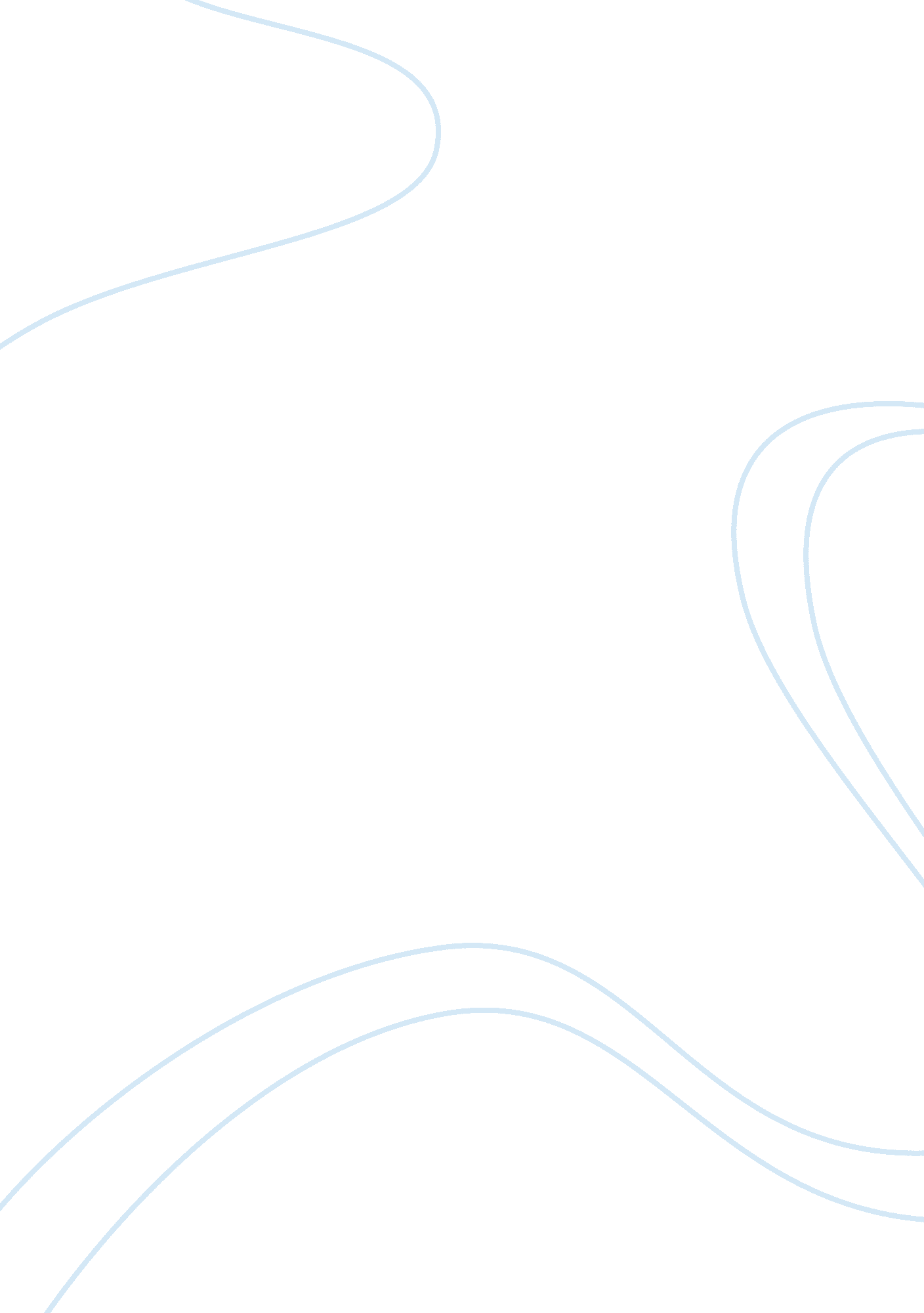 SurveyDesign, Architecture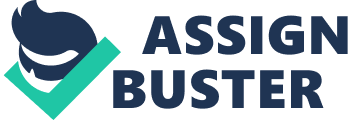 Survey My is Wadha Al-Marri and I come from Qatar. Currently I am a PhD researcher at Nottingham Trent I am investigating sustainable generation, green economy and renewable energy innovation in Qatar. This survey is part of the study which focuses on Qataris currently living in the UK, in a bid to take their opinion about issues regarding sustainability. 
This survey should only take 5 to 7 minutes to complete. Please be assured that the data collected during the research is purposely meant for the academic research only and nothing else. The survey is anonymous and no such data would be collected which could reveal the identity of the participants. If you have any question please do not hesitate to contact me on email: 
Part 1: Please fill in one circle for each question 
Gender: 
□Male □Female 
Age: 
□ under 18 □ 18-24 □ 25-34 
□ 35-44 □ 45-54 
□ 55-64 □ 65 or over 
Occupation in the UK: 
□Student □Employee □Employer 
Part 2: Please fill in one circle for this question 
1. How long have you been in the UK? 
□Less than year □ 1-2 years □ 2-4 years □More than 4 years 
Please rate the following statements according to the scale by clicking the appropriate response: 

Rarely 
Seldom 
Sometimes 
Often 
Always 
1. Are you interested in the subject of renewable energy? 
□ 
□ 
□ 
□ 
□ 
2- Do you have an idea about the environmental damaged caused a result of hydro and fuel based power plants? 
3. During your stay in the UK do you pay your electricity and gas bills yourself? 
□ 
□ 
□ 
□ 
□ 
4-Do you think the prices of energy are equal throughout the UK? 
5. Do you normally switch off energy related appliances (e. g. light/heating) when you go out? 
□ 
□ 
□ 
□ 
□ 
6. When you are in Qatar do you followthe same behaviour of switching off energy appliances (e. g. light/heating)like you do in the UK? 
□ 
□ 
□ 
□ 
□ 
Briefly explain your answer:……………………………………………………………………………………………………………………………………………………………………………………………………………………………………………………………………………………………………………………………………………………………………………………………………………………………………………………………………………….. 
7. Comparing between your life in the UK and Qatar, do you think you are more careful about your energy consumption in the UK? 
□ 
□ 
□ 
□ 
□ 
8- Do you think the UK government plays an important role in raising awareness amongst people about the importance of energy use? 
Briefly explain your answer:……………………………………………………………………………………………………………………………………………………………………………………………………………………………………………………………………………………………………………………………………………………………………………………………………………………………………………………………………………….. 
9. Does your home in Qatar have loft, wall insulation or double glazing? 
□ 
□ 
□ 
□ 
□ 
10-Do you like to use renewable energy such as solar panels in your house in Qatar? 
Briefly explain your answer:……………………………………………………………………………………………………………………………………………………………………………………………………………………………………………………………………………………………………………………………………………………………………………………………………………………………………………………………………………….. 
How does the British government raise awareness regarding effective energy use (choose more than one answer) 
□ TV ads 
□ Newspapers and magazines 
□ Written declarations 
□ Bills detailed annex booklet rationalize use 
□ Specialized Websites 
Part 3: Please fill in one circle for each question 
1. Do you drive a car in (If your answer is NO, please directly go to Question 3) 
□Qatar □ UK □ Both□I do not drive 
2. If you drivea car, do the prices of diesel/petrol control your frequency of traveling within the UK? 
□Yes □ No 
3. You use public transportation more often in 
□Qatar □ UK□In both the countries□I do not use public transportation 
Briefly explain your answer:………………………………………………………………………………………………………………………………………………………………………………………………………………………………………………………………………………………………………………………………………………………………………………………………………………………………………………………………………… 
Do you have any comment for any above question? If yes, please explain briefly: 
…………………………………………………………………………………………………………………………………………… 
Thank you for participation. Your support is highly appreciated. 